Dear Colleagues:Opportunities at annual GSA meeting 2020The 2020 annual GSA Meeting from October 26-30, 2020 will be fully online and open to anyone interested.  Join us and your other colleagues!Important DatesRegistration: now open.   (https://community.geosociety.org/gsa2020/registration)Early registration deadline: September 21Cancelation deadline: September 281) Online, open to all:  Tuesday, October 27, 2020 from 5-7PM EDT, the GSA Geophysics and Geodynamics Division Woollard Lecture and Business Meeting Dr. Donald Argus, JPL, this year’s George P. Woollard Awardee, will present “Change in water at Earth's surface from GPS elastic displacements and GRACE gravity California drought and Rise of the Great Lakes"    Congratulations, Don!The Geophysics & Geodynamics Division Business meeting will be held immediately after the Woollard lecture. Our student award recipients this year are                        Allan V. Cox Student Research Award:                                           Brandon Chase, University of Alberta                       GSA Geophysics & Geodynamics Division Student Research Award:                                       Jeng Hann Chong, California State University NorthridgeThe 2019 Phoenix, GSA G&G Outstanding Student Presentation Awards:
             Emma Blackwell, Arizona State University                        Sarah Ann Nolt-Caraway, Northern Arizona University                  Awardees will be recognized during online meeting. Congratulations to all!2)  Best student presentation awards for our division.    For the first time G&G Division will award $200 to each for GSA meetings, registration, abstract fees or other conference expenses.Students members of G&G are eligible giving a presentation in which G&G is the main sponsor of the session. These seven sessions are listed below.We will be sending out a request for non-student members of the G&G division to help judge the presentations.2021 Election plansConsider rewarding service as an officer of GSA’s Geophysics & Geology Division. Positions for Vice Chair and Secretary-Treasurer will be open for the 2021-2023 term, and two student representatives to be appointed for a two-year term. We will request nominations in late Spring 2021.GSA AwardsPlease consider nominating a colleague for GSA recognition: Nominations for GSA Fellows due February 1, 2021 (https://www.geosociety.org/GSA/About/awards/GSA_Fellows/GSA/Awards/Fellowship.aspx) Nominations for the 2021 Woollard award due February 1, 2021 (http://www.geosociety.org/GSA/About/Divisions/gsa/division/geophysics/awards.aspx) Fund for Geophysics & Geodynamics Division Last year our division has established a new fund to support our work. Previously only member dues supported all activities (except for the separate Allan V. Cox Student Research Award fund). Please consider donating when you renew annual membership or at any time during the year. Our division exists to serve its members. We value your input.  Please contact the Division Chair  Donna Jurdy, or other officers, or visit our online community forum:  http://community.geosociety.org/home Regards, GSA Geophysics Division Board Donna Jurdy, Chair (donna@earth.northwestern.edu)Ting Chen, Vice Chair (tchen@lanl.gov)Benjamin Drenth, Secretary-Treasurer (bendrenth@gmail.com)Carol Stein, Past Chair (cstein@uic.edu)G&G Division Sponsored Sessions: (Students giving talks in these seven sessions are eligible to be considered for best student presentations.)T17: Evolution, Structure and Landscapes of the North Atlantic-Arctic RealmT89: Applying Near Surface Geophysics to Solve Geological ProblemsT90: The 2019–2020 Southwestern Puerto Rico Earthquake Sequence and the               Intersection between Geoscience Research, Education, and CommunicationT91: Using Geophysics to Evaluate and Explore for Mineral, Energy, and Groundwater               ResourcesT92: Structure and Dynamics of the Appalachian OrogenT93: Lithospheric Structure and Evolution of CratonsT94: Induced and Triggered Earthquakes in the United States and CanadaG&G Division Co-Sponsored Sessions:T1: The Multidisciplinary Approach of the Seismotectonics as a Key Tool to Expand          Horizons on Faulting Process Understanding and to Address an Effective Seismic          Hazard AssessmentT2: Assembling Laurentia: Paleozoic Mobile MarginsT3: Assembling Laurentia: Mesoproterozoic to Early Neoproterozoic Tectonic         Evolution of Laurentia and Its Role within the Supercontinent RodiniaT4: Fluids in Faults—The Role of Fluid Activity, Fault-Rock Composition, and         Alteration in the Earthquake CycleT9: Assembling Laurentia: GEON 14 Enigmas and Advances in Understanding the         Crustal Evolution and Paleogeography of the Early Mesoproterozoic North AmericaT12: Assembling Laurentia: Neoproterozoic to Cambrian Rifting and Continental         Margin Evolution during Breakup of Rodinia and PannotiaT13: Some like It HOT: The Role of Late Extensional Tectonics in Collisional Orogens,         with Special Emphasis on the Grenville OrogenT21: The Geology of Induced SeismicityT26: Structural Geology and Tectonics Division 40th Anniversary Symposium: Drivers         of OrogenesisT30: Assembling Laurentia: Neoarchean Crust Formation and CratonizationT35: Building the SZ4D Magmatic Drivers of Eruption Theme: Geologic Evidence from        Active and Exhumed ArcsT118: Impact Cratering across the Solar SystemT141: Three-Dimensional Geological Mapping to Support Societal Development.T142: Techniques and Results of Paleoseismological and Seismic Hazard Studies of        the Stable Craton of Eastern North AmericaT180: Remote Sensing Applications in HydrologyT183: Coastal and Marine Hydrogeology in an Age of Rising Seas: From the Shore to       the Oceanic RidgeT192: Karst Hazards and MonitoringAnnouncement: The U.S. National Committee for Geological Sciences  (IUGS)  presents  the America’s Geoheritage II: Identifying, Developing, and Preserving America's Natural Legacy Distinguished Speaker Webinar Series  throughout Fall 2020, many Tuesdays at 11:00 am EDT. For a list of series webinar dates, topics, and speakers and to register: https://www.nationalacademies.org/our-work/americas-geoheritage-ii-a-workshop . 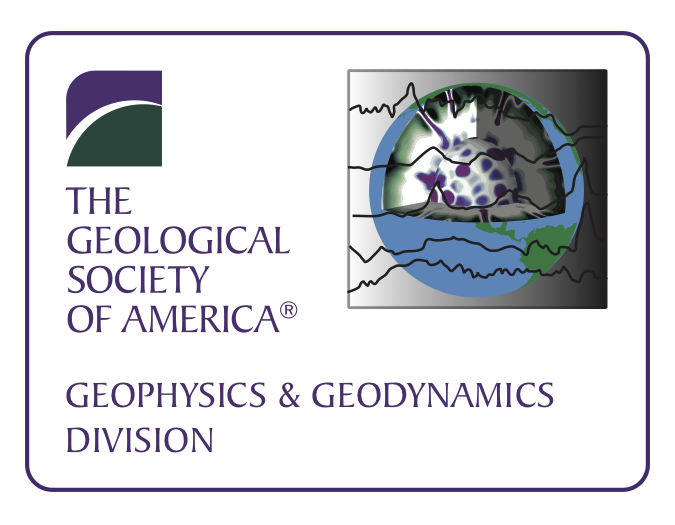 GSA Geophysics & Geodynamics DivisionNewsletter: September 2020